Τα adidas Originals παρουσιάζουν το Tubular Doom Primeknit KITH,στο πλαίσιο του Consortium TourΩς μέρος του Consortium Tour, η adidas μας προσκαλεί να την ακολουθήσουμε σε ένα 12μηνο ταξίδι σε όλο τον κόσμο για να ανακαλύψουμε μερικά από τα limited-edition sneakers της χρονιάς - όπως παλιά που ψάχναμε παντού για να ξετρυπώσουμε εκείνο το μοναδικό ένα ζευγάρι sneakers που θέλαμε. Το καλύτερο σημείο για να ξεκινήσει το ταξίδι είναι φυσικά η γενέτειρα των street style sneakers, η Νέα Υόρκη. Στοιχεία από το σκληρό αστικό τοπίο της σύγχρονης μητρόπολης όπως είναι το ατσάλι, το γυαλί και το μπετόν βρίσκονται πίσω από την επιλογή των χρωμάτων και των υλικών για το Tubular Doom Primeknit KITH που σχεδίασε ο νεοϋορκέζος σχεδιαστής μόδας Ronnie Fieg. Το design είναι σε αρμονία με τον γρήγορο ρυθμό ζωής στη Ν. Υόρκη που το χειμώνα γίνεται ακόμα πιο απαιτητικός. Ο βελτιωμένος σχεδιασμός του παπουτσιού έρχεται με Primeknit τεχνολογία που αγκαλιάζει ζεστά τον αστράγαλο. Οι ευδιάκριτοι ιμάντες και η σταθερότητα στο μπροστινό μέρος του παπουτσιού εγγυώνται ακόμα μεγαλύτερη προστασία. Η ασυνάρτητη αισθητική της πρώτης έκδοσης του Consortium Tour συμπληρώνεται μοναδικά από τις γκρι αποχρώσεις του Tubular Doom, την off-white σόλα αλλά και το slogan του Kith “Just Us” που αναγράφεται στο πίσω μέρος του παπουτσιού. Στιλάτο αλλά και εξειδικευμένο, το στιλ του παπουτσιού είναι αντίστοιχο του ανεπιτήδευτου στιλ της Ν. Υόρκης. Το Tubular Doom ενσωματώνει το attitude της πόλης στο DNA του, αποδεικνύοντας πως ο Ronnie Fieg γνωρίζει όσο κανείς τις ανάγκες του σύγχρονου sneaker.    Το Tubular Doom Primeknit KITH θα είναι διαθέσιμο από 30 Ιανουαρίου στα sneaker stores, Phat Soles στην Αθήνα (Μεταξά 27-29, Γλυφάδα) και Device One στη Θεσσαλονίκη (Παύλου Μελά 38) αλλά και στο www.adidas.gr -ΤΕΛΟΣ-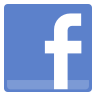 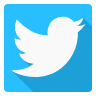 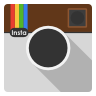 